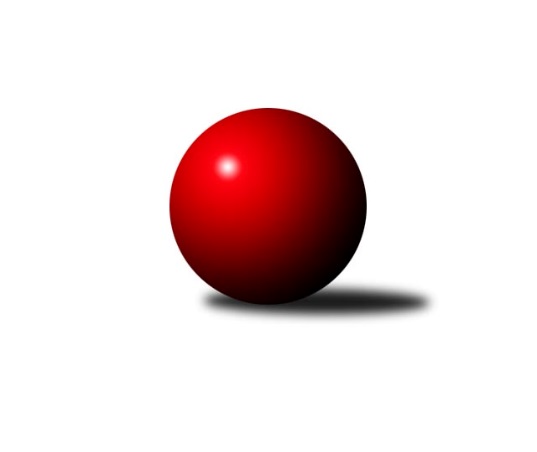 Č.1Ročník 2018/2019	24.5.2024 Mistrovství Prahy 3 2018/2019Statistika 1. kolaTabulka družstev:		družstvo	záp	výh	rem	proh	skore	sety	průměr	body	plné	dorážka	chyby	1.	SK Meteor Praha D	1	1	0	0	7.0 : 1.0 	(8.0 : 4.0)	2476	2	1726	750	46	2.	KK Konstruktiva Praha E	1	1	0	0	6.0 : 2.0 	(8.0 : 4.0)	2405	2	1726	679	62	3.	TJ Astra Zahradní Město B	1	1	0	0	6.0 : 2.0 	(8.0 : 4.0)	2312	2	1607	705	76	4.	PSK Union Praha C	1	1	0	0	6.0 : 2.0 	(8.0 : 4.0)	2264	2	1583	681	48	5.	SK Meteor Praha C	1	1	0	0	6.0 : 2.0 	(5.0 : 7.0)	2388	2	1670	718	42	6.	TJ Sokol Praha-Vršovice C	1	1	0	0	5.0 : 3.0 	(7.0 : 5.0)	2189	2	1591	598	83	7.	KK Dopravní podniky Praha B	1	1	0	0	5.0 : 3.0 	(6.0 : 6.0)	2211	2	1603	608	64	8.	KK Dopravní podniky Praha C	1	0	0	1	3.0 : 5.0 	(6.0 : 6.0)	2153	0	1563	590	64	9.	Slavoj Velké Popovice B	1	0	0	1	3.0 : 5.0 	(5.0 : 7.0)	2038	0	1512	526	109	10.	TJ ZENTIVA Praha	1	0	0	1	2.0 : 6.0 	(7.0 : 5.0)	2355	0	1750	605	72	11.	AC Sparta B	1	0	0	1	2.0 : 6.0 	(4.0 : 8.0)	2238	0	1636	602	85	12.	SK Žižkov Praha D	1	0	0	1	2.0 : 6.0 	(4.0 : 8.0)	2233	0	1602	631	74	13.	TJ Praga Praha B	1	0	0	1	2.0 : 6.0 	(4.0 : 8.0)	2222	0	1572	650	55	14.	SK Rapid Praha	1	0	0	1	1.0 : 7.0 	(4.0 : 8.0)	2328	0	1680	648	86Tabulka doma:		družstvo	záp	výh	rem	proh	skore	sety	průměr	body	maximum	minimum	1.	KK Konstruktiva Praha E	1	1	0	0	6.0 : 2.0 	(8.0 : 4.0)	2405	2	2405	2405	2.	PSK Union Praha C	1	1	0	0	6.0 : 2.0 	(8.0 : 4.0)	2264	2	2264	2264	3.	SK Meteor Praha C	1	1	0	0	6.0 : 2.0 	(5.0 : 7.0)	2388	2	2388	2388	4.	TJ Sokol Praha-Vršovice C	1	1	0	0	5.0 : 3.0 	(7.0 : 5.0)	2189	2	2189	2189	5.	KK Dopravní podniky Praha B	1	1	0	0	5.0 : 3.0 	(6.0 : 6.0)	2211	2	2211	2211	6.	SK Žižkov Praha D	0	0	0	0	0.0 : 0.0 	(0.0 : 0.0)	0	0	0	0	7.	TJ ZENTIVA Praha	0	0	0	0	0.0 : 0.0 	(0.0 : 0.0)	0	0	0	0	8.	TJ Astra Zahradní Město B	0	0	0	0	0.0 : 0.0 	(0.0 : 0.0)	0	0	0	0	9.	Slavoj Velké Popovice B	0	0	0	0	0.0 : 0.0 	(0.0 : 0.0)	0	0	0	0	10.	KK Dopravní podniky Praha C	0	0	0	0	0.0 : 0.0 	(0.0 : 0.0)	0	0	0	0	11.	SK Meteor Praha D	0	0	0	0	0.0 : 0.0 	(0.0 : 0.0)	0	0	0	0	12.	TJ Praga Praha B	0	0	0	0	0.0 : 0.0 	(0.0 : 0.0)	0	0	0	0	13.	AC Sparta B	1	0	0	1	2.0 : 6.0 	(4.0 : 8.0)	2238	0	2238	2238	14.	SK Rapid Praha	1	0	0	1	1.0 : 7.0 	(4.0 : 8.0)	2328	0	2328	2328Tabulka venku:		družstvo	záp	výh	rem	proh	skore	sety	průměr	body	maximum	minimum	1.	SK Meteor Praha D	1	1	0	0	7.0 : 1.0 	(8.0 : 4.0)	2476	2	2476	2476	2.	TJ Astra Zahradní Město B	1	1	0	0	6.0 : 2.0 	(8.0 : 4.0)	2312	2	2312	2312	3.	AC Sparta B	0	0	0	0	0.0 : 0.0 	(0.0 : 0.0)	0	0	0	0	4.	KK Konstruktiva Praha E	0	0	0	0	0.0 : 0.0 	(0.0 : 0.0)	0	0	0	0	5.	SK Rapid Praha	0	0	0	0	0.0 : 0.0 	(0.0 : 0.0)	0	0	0	0	6.	TJ Sokol Praha-Vršovice C	0	0	0	0	0.0 : 0.0 	(0.0 : 0.0)	0	0	0	0	7.	PSK Union Praha C	0	0	0	0	0.0 : 0.0 	(0.0 : 0.0)	0	0	0	0	8.	KK Dopravní podniky Praha B	0	0	0	0	0.0 : 0.0 	(0.0 : 0.0)	0	0	0	0	9.	SK Meteor Praha C	0	0	0	0	0.0 : 0.0 	(0.0 : 0.0)	0	0	0	0	10.	KK Dopravní podniky Praha C	1	0	0	1	3.0 : 5.0 	(6.0 : 6.0)	2153	0	2153	2153	11.	Slavoj Velké Popovice B	1	0	0	1	3.0 : 5.0 	(5.0 : 7.0)	2038	0	2038	2038	12.	TJ ZENTIVA Praha	1	0	0	1	2.0 : 6.0 	(7.0 : 5.0)	2355	0	2355	2355	13.	SK Žižkov Praha D	1	0	0	1	2.0 : 6.0 	(4.0 : 8.0)	2233	0	2233	2233	14.	TJ Praga Praha B	1	0	0	1	2.0 : 6.0 	(4.0 : 8.0)	2222	0	2222	2222Tabulka podzimní části:		družstvo	záp	výh	rem	proh	skore	sety	průměr	body	doma	venku	1.	SK Meteor Praha D	1	1	0	0	7.0 : 1.0 	(8.0 : 4.0)	2476	2 	0 	0 	0 	1 	0 	0	2.	KK Konstruktiva Praha E	1	1	0	0	6.0 : 2.0 	(8.0 : 4.0)	2405	2 	1 	0 	0 	0 	0 	0	3.	TJ Astra Zahradní Město B	1	1	0	0	6.0 : 2.0 	(8.0 : 4.0)	2312	2 	0 	0 	0 	1 	0 	0	4.	PSK Union Praha C	1	1	0	0	6.0 : 2.0 	(8.0 : 4.0)	2264	2 	1 	0 	0 	0 	0 	0	5.	SK Meteor Praha C	1	1	0	0	6.0 : 2.0 	(5.0 : 7.0)	2388	2 	1 	0 	0 	0 	0 	0	6.	TJ Sokol Praha-Vršovice C	1	1	0	0	5.0 : 3.0 	(7.0 : 5.0)	2189	2 	1 	0 	0 	0 	0 	0	7.	KK Dopravní podniky Praha B	1	1	0	0	5.0 : 3.0 	(6.0 : 6.0)	2211	2 	1 	0 	0 	0 	0 	0	8.	KK Dopravní podniky Praha C	1	0	0	1	3.0 : 5.0 	(6.0 : 6.0)	2153	0 	0 	0 	0 	0 	0 	1	9.	Slavoj Velké Popovice B	1	0	0	1	3.0 : 5.0 	(5.0 : 7.0)	2038	0 	0 	0 	0 	0 	0 	1	10.	TJ ZENTIVA Praha	1	0	0	1	2.0 : 6.0 	(7.0 : 5.0)	2355	0 	0 	0 	0 	0 	0 	1	11.	AC Sparta B	1	0	0	1	2.0 : 6.0 	(4.0 : 8.0)	2238	0 	0 	0 	1 	0 	0 	0	12.	SK Žižkov Praha D	1	0	0	1	2.0 : 6.0 	(4.0 : 8.0)	2233	0 	0 	0 	0 	0 	0 	1	13.	TJ Praga Praha B	1	0	0	1	2.0 : 6.0 	(4.0 : 8.0)	2222	0 	0 	0 	0 	0 	0 	1	14.	SK Rapid Praha	1	0	0	1	1.0 : 7.0 	(4.0 : 8.0)	2328	0 	0 	0 	1 	0 	0 	0Tabulka jarní části:		družstvo	záp	výh	rem	proh	skore	sety	průměr	body	doma	venku	1.	SK Rapid Praha	0	0	0	0	0.0 : 0.0 	(0.0 : 0.0)	0	0 	0 	0 	0 	0 	0 	0 	2.	KK Konstruktiva Praha E	0	0	0	0	0.0 : 0.0 	(0.0 : 0.0)	0	0 	0 	0 	0 	0 	0 	0 	3.	SK Žižkov Praha D	0	0	0	0	0.0 : 0.0 	(0.0 : 0.0)	0	0 	0 	0 	0 	0 	0 	0 	4.	TJ ZENTIVA Praha	0	0	0	0	0.0 : 0.0 	(0.0 : 0.0)	0	0 	0 	0 	0 	0 	0 	0 	5.	AC Sparta B	0	0	0	0	0.0 : 0.0 	(0.0 : 0.0)	0	0 	0 	0 	0 	0 	0 	0 	6.	TJ Astra Zahradní Město B	0	0	0	0	0.0 : 0.0 	(0.0 : 0.0)	0	0 	0 	0 	0 	0 	0 	0 	7.	TJ Praga Praha B	0	0	0	0	0.0 : 0.0 	(0.0 : 0.0)	0	0 	0 	0 	0 	0 	0 	0 	8.	Slavoj Velké Popovice B	0	0	0	0	0.0 : 0.0 	(0.0 : 0.0)	0	0 	0 	0 	0 	0 	0 	0 	9.	KK Dopravní podniky Praha C	0	0	0	0	0.0 : 0.0 	(0.0 : 0.0)	0	0 	0 	0 	0 	0 	0 	0 	10.	PSK Union Praha C	0	0	0	0	0.0 : 0.0 	(0.0 : 0.0)	0	0 	0 	0 	0 	0 	0 	0 	11.	KK Dopravní podniky Praha B	0	0	0	0	0.0 : 0.0 	(0.0 : 0.0)	0	0 	0 	0 	0 	0 	0 	0 	12.	TJ Sokol Praha-Vršovice C	0	0	0	0	0.0 : 0.0 	(0.0 : 0.0)	0	0 	0 	0 	0 	0 	0 	0 	13.	SK Meteor Praha C	0	0	0	0	0.0 : 0.0 	(0.0 : 0.0)	0	0 	0 	0 	0 	0 	0 	0 	14.	SK Meteor Praha D	0	0	0	0	0.0 : 0.0 	(0.0 : 0.0)	0	0 	0 	0 	0 	0 	0 	0 Zisk bodů pro družstvo:		jméno hráče	družstvo	body	zápasy	v %	dílčí body	sety	v %	1.	Jiří Peter 	PSK Union Praha C 	1	/	1	(100%)	2	/	2	(100%)	2.	Petr Kapal 	Slavoj Velké Popovice B 	1	/	1	(100%)	2	/	2	(100%)	3.	Emilie Somolíková 	Slavoj Velké Popovice B 	1	/	1	(100%)	2	/	2	(100%)	4.	Karel Svitavský 	TJ Sokol Praha-Vršovice C 	1	/	1	(100%)	2	/	2	(100%)	5.	Jiřina Mansfeldová 	PSK Union Praha C 	1	/	1	(100%)	2	/	2	(100%)	6.	Vladimír Dvořák 	SK Meteor Praha D 	1	/	1	(100%)	2	/	2	(100%)	7.	Richard Sekerák 	SK Meteor Praha D 	1	/	1	(100%)	2	/	2	(100%)	8.	František Vondráček 	KK Konstruktiva Praha E 	1	/	1	(100%)	2	/	2	(100%)	9.	Eliška Fialová 	TJ ZENTIVA Praha  	1	/	1	(100%)	2	/	2	(100%)	10.	Lenka Krausová 	TJ ZENTIVA Praha  	1	/	1	(100%)	2	/	2	(100%)	11.	Václav Šrajer 	SK Meteor Praha C 	1	/	1	(100%)	2	/	2	(100%)	12.	Vladimír Strnad 	TJ Sokol Praha-Vršovice C 	1	/	1	(100%)	2	/	2	(100%)	13.	Jiří Haken 	PSK Union Praha C 	1	/	1	(100%)	2	/	2	(100%)	14.	Tomáš Kudweis 	TJ Astra Zahradní Město B 	1	/	1	(100%)	2	/	2	(100%)	15.	Pavel Pavlíček 	AC Sparta B 	1	/	1	(100%)	2	/	2	(100%)	16.	Josef Kašpar 	TJ Praga Praha B 	1	/	1	(100%)	2	/	2	(100%)	17.	Milan Perman 	KK Konstruktiva Praha E 	1	/	1	(100%)	2	/	2	(100%)	18.	Vojtěch Kostelecký 	TJ Astra Zahradní Město B 	1	/	1	(100%)	2	/	2	(100%)	19.	Bohumír Musil 	KK Konstruktiva Praha E 	1	/	1	(100%)	2	/	2	(100%)	20.	Petr Štěrba 	SK Žižkov Praha D 	1	/	1	(100%)	2	/	2	(100%)	21.	Karel Wolf 	TJ Sokol Praha-Vršovice C 	1	/	1	(100%)	2	/	2	(100%)	22.	Radovan Šimůnek 	TJ Astra Zahradní Město B 	1	/	1	(100%)	2	/	2	(100%)	23.	Martin Štochl 	KK Dopravní podniky Praha B 	1	/	1	(100%)	1	/	2	(50%)	24.	Petra Švarcová 	KK Dopravní podniky Praha C 	1	/	1	(100%)	1	/	2	(50%)	25.	Martin Kozdera 	TJ Astra Zahradní Město B 	1	/	1	(100%)	1	/	2	(50%)	26.	Jaroslav Michálek 	KK Dopravní podniky Praha C 	1	/	1	(100%)	1	/	2	(50%)	27.	Miroslav Málek 	KK Dopravní podniky Praha C 	1	/	1	(100%)	1	/	2	(50%)	28.	Miroslav Šostý 	SK Meteor Praha D 	1	/	1	(100%)	1	/	2	(50%)	29.	Jakub Pytlík 	PSK Union Praha C 	1	/	1	(100%)	1	/	2	(50%)	30.	Tomáš Smékal 	TJ Praga Praha B 	1	/	1	(100%)	1	/	2	(50%)	31.	Karel Hnátek st.	KK Dopravní podniky Praha B 	1	/	1	(100%)	1	/	2	(50%)	32.	Kamila Svobodová 	AC Sparta B 	1	/	1	(100%)	1	/	2	(50%)	33.	Jiří Chrdle 	SK Meteor Praha D 	1	/	1	(100%)	1	/	2	(50%)	34.	Zdeněk Boháč 	SK Meteor Praha D 	1	/	1	(100%)	1	/	2	(50%)	35.	Vítězslav Hampl 	SK Rapid Praha  	1	/	1	(100%)	1	/	2	(50%)	36.	Miroslav Tomeš 	KK Dopravní podniky Praha B 	1	/	1	(100%)	1	/	2	(50%)	37.	Jitka Radostová 	SK Žižkov Praha D 	1	/	1	(100%)	1	/	2	(50%)	38.	Jan Petráček 	SK Meteor Praha C 	1	/	1	(100%)	1	/	2	(50%)	39.	Karel Mašek 	SK Meteor Praha C 	1	/	1	(100%)	1	/	2	(50%)	40.	Zbyněk Lébl 	KK Konstruktiva Praha E 	1	/	1	(100%)	1	/	2	(50%)	41.	Čeněk Zachař 	Slavoj Velké Popovice B 	1	/	1	(100%)	1	/	2	(50%)	42.	Jiří Svoboda 	SK Meteor Praha C 	1	/	1	(100%)	1	/	2	(50%)	43.	Jakub Jetmar 	TJ Astra Zahradní Město B 	0	/	1	(0%)	1	/	2	(50%)	44.	Jindřich Habada 	KK Dopravní podniky Praha B 	0	/	1	(0%)	1	/	2	(50%)	45.	Květuše Pytlíková 	PSK Union Praha C 	0	/	1	(0%)	1	/	2	(50%)	46.	Ondřej Maňour 	TJ Praga Praha B 	0	/	1	(0%)	1	/	2	(50%)	47.	Jana Myšičková 	TJ Sokol Praha-Vršovice C 	0	/	1	(0%)	1	/	2	(50%)	48.	Zdeněk Cepl 	AC Sparta B 	0	/	1	(0%)	1	/	2	(50%)	49.	Jiří Hofman 	SK Rapid Praha  	0	/	1	(0%)	1	/	2	(50%)	50.	Michal Truksa 	SK Žižkov Praha D 	0	/	1	(0%)	1	/	2	(50%)	51.	Vojtěch Roubal 	SK Rapid Praha  	0	/	1	(0%)	1	/	2	(50%)	52.	Jan Bártl 	TJ ZENTIVA Praha  	0	/	1	(0%)	1	/	2	(50%)	53.	Antonín Švarc 	KK Dopravní podniky Praha B 	0	/	1	(0%)	1	/	2	(50%)	54.	Miloslav Kellner 	TJ ZENTIVA Praha  	0	/	1	(0%)	1	/	2	(50%)	55.	Lubomír Čech 	KK Dopravní podniky Praha B 	0	/	1	(0%)	1	/	2	(50%)	56.	Petr Stoklasa 	KK Dopravní podniky Praha C 	0	/	1	(0%)	1	/	2	(50%)	57.	Ladislav Holeček 	TJ ZENTIVA Praha  	0	/	1	(0%)	1	/	2	(50%)	58.	Karel Hnátek ml.	KK Dopravní podniky Praha C 	0	/	1	(0%)	1	/	2	(50%)	59.	Jiří Svozílek 	KK Dopravní podniky Praha C 	0	/	1	(0%)	1	/	2	(50%)	60.	Josef Pokorný 	SK Rapid Praha  	0	/	1	(0%)	1	/	2	(50%)	61.	Jan Vácha 	AC Sparta B 	0	/	1	(0%)	0	/	2	(0%)	62.	Vít Fikejzl 	AC Sparta B 	0	/	1	(0%)	0	/	2	(0%)	63.	Tomáš Eštók 	KK Konstruktiva Praha E 	0	/	1	(0%)	0	/	2	(0%)	64.	Martin Tožička 	SK Žižkov Praha D 	0	/	1	(0%)	0	/	2	(0%)	65.	Jiří Neumajer 	AC Sparta B 	0	/	1	(0%)	0	/	2	(0%)	66.	Jan Lukáš 	TJ Praga Praha B 	0	/	1	(0%)	0	/	2	(0%)	67.	Lenka Špačková 	SK Žižkov Praha D 	0	/	1	(0%)	0	/	2	(0%)	68.	Lucie Hlavatá 	TJ Astra Zahradní Město B 	0	/	1	(0%)	0	/	2	(0%)	69.	Jan Neckář ml.	PSK Union Praha C 	0	/	1	(0%)	0	/	2	(0%)	70.	Martin Podhola 	SK Rapid Praha  	0	/	1	(0%)	0	/	2	(0%)	71.	Jiří Novotný 	SK Meteor Praha C 	0	/	1	(0%)	0	/	2	(0%)	72.	Jaroslav Novák 	SK Meteor Praha C 	0	/	1	(0%)	0	/	2	(0%)	73.	František Pudil 	SK Rapid Praha  	0	/	1	(0%)	0	/	2	(0%)	74.	Věra Štefanová 	TJ ZENTIVA Praha  	0	/	1	(0%)	0	/	2	(0%)	75.	Ivana Bandasová 	Slavoj Velké Popovice B 	0	/	1	(0%)	0	/	2	(0%)	76.	Eva Václavková 	Slavoj Velké Popovice B 	0	/	1	(0%)	0	/	2	(0%)	77.	Petr Kšír 	TJ Praga Praha B 	0	/	1	(0%)	0	/	2	(0%)	78.	Kryštof Maňour 	TJ Praga Praha B 	0	/	1	(0%)	0	/	2	(0%)	79.	Jiří Vilímovský 	TJ Sokol Praha-Vršovice C 	0	/	1	(0%)	0	/	2	(0%)	80.	Jaroslav Bělohlávek 	TJ Sokol Praha-Vršovice C 	0	/	1	(0%)	0	/	2	(0%)	81.	Markéta Dymáčková 	Slavoj Velké Popovice B 	0	/	1	(0%)	0	/	2	(0%)	82.	Bohumil Strnad 	SK Žižkov Praha D 	0	/	1	(0%)	0	/	2	(0%)Průměry na kuželnách:		kuželna	průměr	plné	dorážka	chyby	výkon na hráče	1.	SK Žižkov Praha, 1-4	2402	1703	699	66.0	(400.3)	2.	Meteor, 1-2	2371	1710	661	57.0	(395.3)	3.	KK Konstruktiva Praha, 5-6	2319	1664	655	68.0	(386.5)	4.	KK Konstruktiva Praha, 1-4	2275	1621	653	80.5	(379.2)	5.	PSK Union Praha, 3-4	2243	1577	665	51.5	(373.8)	6.	KK Slavia Praha, 3-4	2182	1583	599	64.0	(363.7)	7.	Vršovice, 1-2	2113	1551	562	96.0	(352.3)Nejlepší výkony na kuželnách:SK Žižkov Praha, 1-4SK Meteor Praha D	2476	1. kolo	Richard Sekerák 	SK Meteor Praha D	455	1. koloSK Rapid Praha 	2328	1. kolo	Vladimír Dvořák 	SK Meteor Praha D	450	1. kolo		. kolo	Zdeněk Boháč 	SK Meteor Praha D	427	1. kolo		. kolo	Martin Podhola 	SK Rapid Praha 	417	1. kolo		. kolo	Vítězslav Hampl 	SK Rapid Praha 	404	1. kolo		. kolo	Vojtěch Roubal 	SK Rapid Praha 	404	1. kolo		. kolo	Miroslav Šostý 	SK Meteor Praha D	398	1. kolo		. kolo	Jiří Chrdle 	SK Meteor Praha D	385	1. kolo		. kolo	Jiří Hofman 	SK Rapid Praha 	379	1. kolo		. kolo	Josef Pokorný 	SK Rapid Praha 	373	1. koloMeteor, 1-2SK Meteor Praha C	2388	1. kolo	Eliška Fialová 	TJ ZENTIVA Praha 	422	1. koloTJ ZENTIVA Praha 	2355	1. kolo	Karel Mašek 	SK Meteor Praha C	414	1. kolo		. kolo	Jan Petráček 	SK Meteor Praha C	412	1. kolo		. kolo	Jaroslav Novák 	SK Meteor Praha C	404	1. kolo		. kolo	Václav Šrajer 	SK Meteor Praha C	403	1. kolo		. kolo	Jiří Svoboda 	SK Meteor Praha C	402	1. kolo		. kolo	Miloslav Kellner 	TJ ZENTIVA Praha 	399	1. kolo		. kolo	Jan Bártl 	TJ ZENTIVA Praha 	398	1. kolo		. kolo	Ladislav Holeček 	TJ ZENTIVA Praha 	395	1. kolo		. kolo	Lenka Krausová 	TJ ZENTIVA Praha 	393	1. koloKK Konstruktiva Praha, 5-6KK Konstruktiva Praha E	2405	1. kolo	Bohumír Musil 	KK Konstruktiva Praha E	444	1. koloSK Žižkov Praha D	2233	1. kolo	Milan Perman 	KK Konstruktiva Praha E	433	1. kolo		. kolo	Zbyněk Lébl 	KK Konstruktiva Praha E	404	1. kolo		. kolo	Petr Štěrba 	SK Žižkov Praha D	398	1. kolo		. kolo	František Vondráček 	KK Konstruktiva Praha E	397	1. kolo		. kolo	Michal Truksa 	SK Žižkov Praha D	381	1. kolo		. kolo	Martin Tožička 	SK Žižkov Praha D	377	1. kolo		. kolo	Jitka Radostová 	SK Žižkov Praha D	367	1. kolo		. kolo	Jiřina Beranová 	KK Konstruktiva Praha E	366	1. kolo		. kolo	Tomáš Eštók 	KK Konstruktiva Praha E	361	1. koloKK Konstruktiva Praha, 1-4TJ Astra Zahradní Město B	2312	1. kolo	Radovan Šimůnek 	TJ Astra Zahradní Město B	417	1. koloAC Sparta B	2238	1. kolo	Pavel Pavlíček 	AC Sparta B	405	1. kolo		. kolo	Tomáš Kudweis 	TJ Astra Zahradní Město B	399	1. kolo		. kolo	Vojtěch Kostelecký 	TJ Astra Zahradní Město B	397	1. kolo		. kolo	Martin Kozdera 	TJ Astra Zahradní Město B	382	1. kolo		. kolo	Vít Fikejzl 	AC Sparta B	378	1. kolo		. kolo	Lucie Hlavatá 	TJ Astra Zahradní Město B	374	1. kolo		. kolo	Jan Vácha 	AC Sparta B	366	1. kolo		. kolo	Zdeněk Cepl 	AC Sparta B	364	1. kolo		. kolo	Jiří Neumajer 	AC Sparta B	363	1. koloPSK Union Praha, 3-4PSK Union Praha C	2264	1. kolo	Josef Kašpar 	TJ Praga Praha B	431	1. koloTJ Praga Praha B	2222	1. kolo	Jiřina Mansfeldová 	PSK Union Praha C	414	1. kolo		. kolo	Jakub Pytlík 	PSK Union Praha C	400	1. kolo		. kolo	Ondřej Maňour 	TJ Praga Praha B	391	1. kolo		. kolo	Jiří Haken 	PSK Union Praha C	374	1. kolo		. kolo	Jiří Peter 	PSK Union Praha C	372	1. kolo		. kolo	Kryštof Maňour 	TJ Praga Praha B	355	1. kolo		. kolo	Jan Neckář ml.	PSK Union Praha C	354	1. kolo		. kolo	Tomáš Smékal 	TJ Praga Praha B	353	1. kolo		. kolo	Petr Kšír 	TJ Praga Praha B	352	1. koloKK Slavia Praha, 3-4KK Dopravní podniky Praha B	2211	1. kolo	Petra Švarcová 	KK Dopravní podniky Praha C	386	1. koloKK Dopravní podniky Praha C	2153	1. kolo	Karel Hnátek st.	KK Dopravní podniky Praha B	385	1. kolo		. kolo	Jaroslav Michálek 	KK Dopravní podniky Praha C	379	1. kolo		. kolo	Petr Stoklasa 	KK Dopravní podniky Praha C	378	1. kolo		. kolo	Jindřich Habada 	KK Dopravní podniky Praha B	377	1. kolo		. kolo	Antonín Švarc 	KK Dopravní podniky Praha B	370	1. kolo		. kolo	Miroslav Tomeš 	KK Dopravní podniky Praha B	362	1. kolo		. kolo	Martin Štochl 	KK Dopravní podniky Praha B	362	1. kolo		. kolo	Miroslav Málek 	KK Dopravní podniky Praha C	358	1. kolo		. kolo	Lubomír Čech 	KK Dopravní podniky Praha B	355	1. koloVršovice, 1-2TJ Sokol Praha-Vršovice C	2189	1. kolo	Karel Wolf 	TJ Sokol Praha-Vršovice C	440	1. koloSlavoj Velké Popovice B	2038	1. kolo	Vladimír Strnad 	TJ Sokol Praha-Vršovice C	407	1. kolo		. kolo	Emilie Somolíková 	Slavoj Velké Popovice B	376	1. kolo		. kolo	Čeněk Zachař 	Slavoj Velké Popovice B	375	1. kolo		. kolo	Karel Svitavský 	TJ Sokol Praha-Vršovice C	369	1. kolo		. kolo	Petr Kapal 	Slavoj Velké Popovice B	366	1. kolo		. kolo	Jiří Vilímovský 	TJ Sokol Praha-Vršovice C	346	1. kolo		. kolo	Jana Myšičková 	TJ Sokol Praha-Vršovice C	341	1. kolo		. kolo	Eva Václavková 	Slavoj Velké Popovice B	333	1. kolo		. kolo	Markéta Dymáčková 	Slavoj Velké Popovice B	303	1. koloČetnost výsledků:	6.0 : 2.0	3x	5.0 : 3.0	2x	2.0 : 6.0	1x	1.0 : 7.0	1x